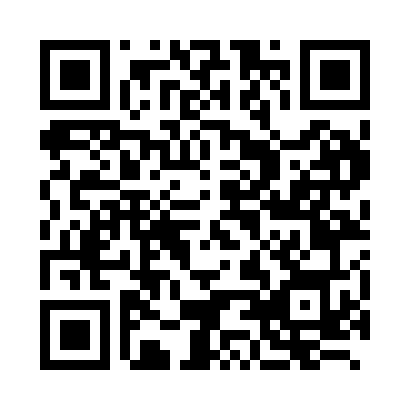 Prayer times for Tampere, Pirkanmaa, FinlandWed 1 May 2024 - Fri 31 May 2024High Latitude Method: Angle Based RulePrayer Calculation Method: Muslim World LeagueAsar Calculation Method: HanafiPrayer times provided by https://www.salahtimes.comDateDayFajrSunriseDhuhrAsrMaghribIsha1Wed2:555:131:226:429:3211:432Thu2:545:101:226:439:3511:443Fri2:525:071:226:459:3811:454Sat2:515:051:226:469:4011:465Sun2:505:021:226:489:4311:476Mon2:494:591:226:499:4611:487Tue2:484:561:216:519:4811:498Wed2:474:531:216:529:5111:519Thu2:454:501:216:549:5411:5210Fri2:444:481:216:559:5611:5311Sat2:434:451:216:579:5911:5412Sun2:424:421:216:5810:0211:5513Mon2:414:401:216:5910:0411:5614Tue2:404:371:217:0110:0711:5715Wed2:394:341:217:0210:0911:5916Thu2:384:321:217:0310:1212:0017Fri2:374:291:217:0510:1512:0118Sat2:364:271:217:0610:1712:0219Sun2:354:241:217:0710:2012:0320Mon2:344:221:227:0810:2212:0421Tue2:334:201:227:1010:2512:0522Wed2:324:171:227:1110:2712:0623Thu2:314:151:227:1210:3012:0724Fri2:314:131:227:1310:3212:0925Sat2:304:111:227:1410:3412:1026Sun2:294:091:227:1510:3712:1127Mon2:284:071:227:1610:3912:1228Tue2:284:051:227:1810:4112:1329Wed2:274:031:227:1910:4312:1430Thu2:264:011:237:2010:4512:1531Fri2:263:591:237:2010:4712:16